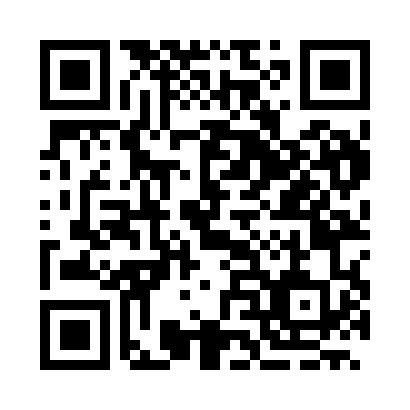 Prayer times for Berayntsi, BulgariaWed 1 May 2024 - Fri 31 May 2024High Latitude Method: Angle Based RulePrayer Calculation Method: Muslim World LeagueAsar Calculation Method: HanafiPrayer times provided by https://www.salahtimes.comDateDayFajrSunriseDhuhrAsrMaghribIsha1Wed4:336:231:276:258:3110:142Thu4:316:221:276:258:3210:163Fri4:296:211:266:268:3310:184Sat4:276:191:266:278:3410:195Sun4:256:181:266:278:3510:216Mon4:236:171:266:288:3610:237Tue4:216:161:266:288:3710:248Wed4:196:141:266:298:3810:269Thu4:176:131:266:308:3910:2810Fri4:166:121:266:308:4110:2911Sat4:146:111:266:318:4210:3112Sun4:126:101:266:328:4310:3313Mon4:106:091:266:328:4410:3414Tue4:096:081:266:338:4510:3615Wed4:076:071:266:338:4610:3816Thu4:056:061:266:348:4710:3917Fri4:036:051:266:358:4810:4118Sat4:026:041:266:358:4910:4319Sun4:006:031:266:368:5010:4420Mon3:596:021:266:368:5110:4621Tue3:576:011:266:378:5210:4722Wed3:566:001:266:388:5310:4923Thu3:545:591:266:388:5410:5024Fri3:535:591:276:398:5510:5225Sat3:515:581:276:398:5610:5426Sun3:505:571:276:408:5710:5527Mon3:495:571:276:408:5810:5628Tue3:475:561:276:418:5810:5829Wed3:465:551:276:418:5910:5930Thu3:455:551:276:429:0011:0131Fri3:445:541:276:429:0111:02